All Correspondace & Communication will be from Noida Office only.
Address: Ground Floor, A 110, Sector 48, Noida 201301 India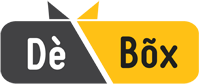 